Zestaw zadań rewalidacyjnych 25.05-29.05.2020 klasa VPoniedziałek 1 zadanie:Wtorek 1 zadanie: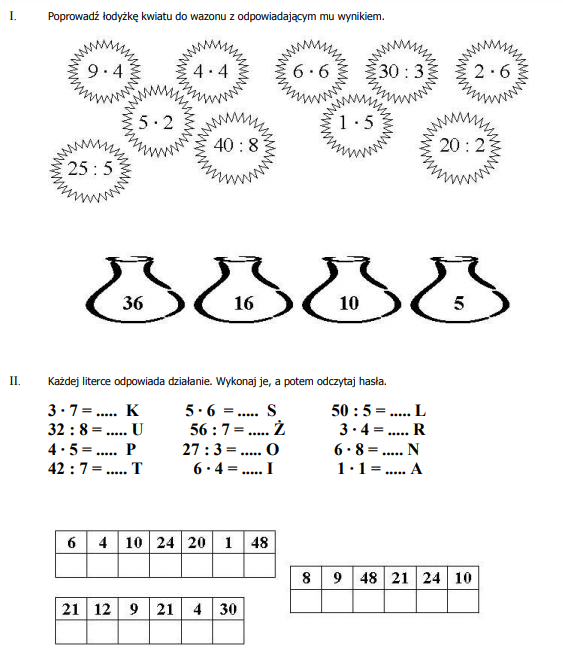 Środa 1 zadanie: Pokoloruj cyfry według podanego wzoru: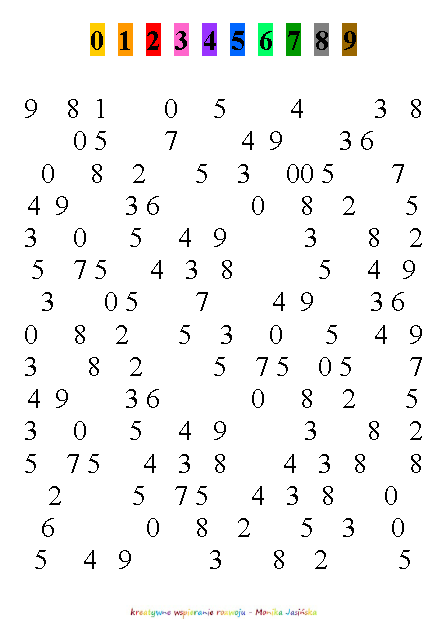 Czwartek 1 zadanie: Jaś chce dostać się do domu wybierając pola podzielne przez 3, pomóż mu znaleźć drogę: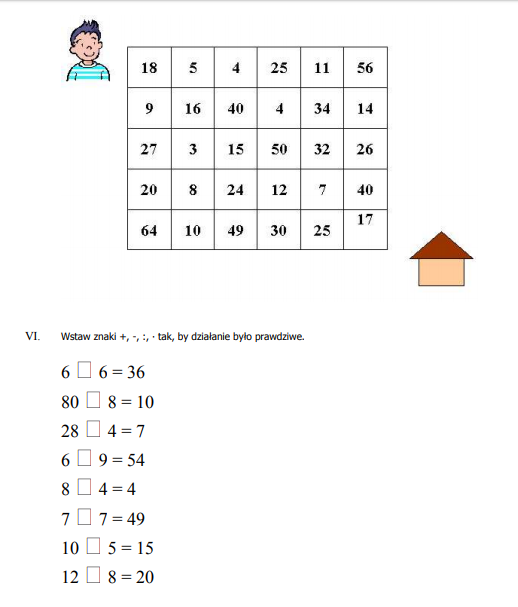 Piątek 1 zadanie: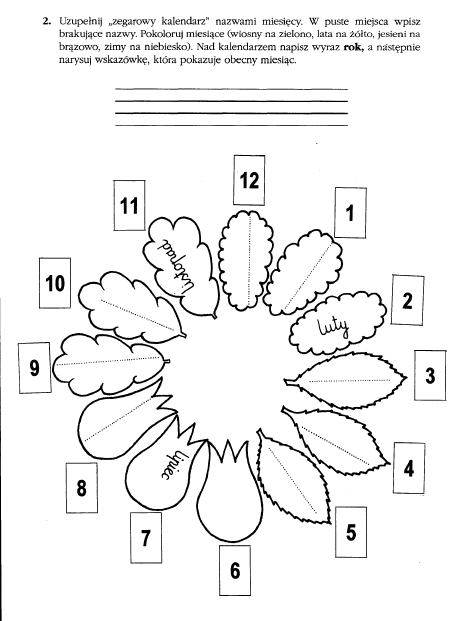 